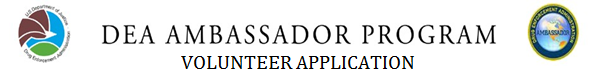  Employment InformationMemberships and Community Groups   DEA-320 (4/2017)					1   DEA-320 (4/2017)					2Applicant NameApplicant NameApplicant NameApplicant NameApplicant NameApplicant NameName:Last NameLast NameLast NameLast NameLast NameLast NameLast NameLast NameLast NameLast NameLast NameLast NameFirst NameFirst NameFirst NameFirst NameFirst NameFirst NameFirst NameFirst NameMiddle NameMiddle NameMiddle NameMiddle NameDate of Birth:Date of Birth:Date of Birth:Date of Birth:Are you a U.S. Citizen: Are you a U.S. Citizen: Are you a U.S. Citizen: Are you a U.S. Citizen: Are you a U.S. Citizen: Are you a U.S. Citizen: YesYesNoNoNoNoAcquired by:Acquired by:Acquired by:Acquired by:Birth                 Birth                 MarriageMarriageMarriageNaturalization   Naturalization   Naturalization   Naturalization   Contact Information Contact Information Contact Information Contact Information Contact Information Contact Information Home Address: Home Address: Home Address: Home Address: Home Address: StreetStreetStreetStreetStreetStreetStreetStreetStreetStreetStreetStreetCityCityCityCityCityStateZip CodeZip CodeHome PhoneHome PhoneHome PhoneCell PhoneCell PhoneCell PhoneCell PhoneWork PhoneWork PhoneE-mail Address:E-mail Address:E-mail Address:E-mail Address:E-mail Address:Current EmployerWork Address:Current EmployerWork Address:Current EmployerWork Address:Current EmployerWork Address:Current EmployerWork Address:Current EmployerWork Address:Job Title:Job Title:Street                                                                              City                                    State      Zip CodeStreet                                                                              City                                    State      Zip CodeAuthorization to Conduct Law Enforcement CheckAuthorization to Conduct Law Enforcement CheckAuthorization to Conduct Law Enforcement CheckDRUG ENFORCEMENT ADMINISTRATIONDRUG ENFORCEMENT ADMINISTRATIONDRUG ENFORCEMENT ADMINISTRATIONPRIVACY ACT STATEMENT AND CONSENTPRIVACY ACT STATEMENT AND CONSENTPRIVACY ACT STATEMENT AND CONSENTProviding the information requested is voluntary. The authorities for the collection of this information are E.O. 9397; E.O. 10450; E.O. 12356; 5 U.S.C. §§ 301, 3301, and 9101; and 5 C.F.R. parts 5, 732, and 736.  The principal purposes for which the information will be used are to screen qualifications of applicants to the Ambassador Program, to ensure the accuracy of Department of Justice records, and to perform background checks as necessary. The information provided may be disclosed to employees of the Department of Justice who have a need to know the information for the performance of their duties and designated officers and employees of agencies conducting an investigation of you. For additional guidance regarding how your information may be used or disclosed, along with a complete list of the Privacy Act routine uses related to this collection, please consult the Department of Justice System of Records Notice titled “Personnel Investigations and Security Clearance Records for the Department of Justice," DOJ-006, 67 F.R. 59864 (9/24/2002), accessible at  http://frwebgate.access.gpo.gov/cgi-bin/getdoc.cgi?dbname=2002_register&docid=02- 24206-filed.pdf, If background checks are performed, or the Office of Personnel Management System of Records Notice titled “General Personnel Records,” OPM/GOVT-1, 71 F.R. 35342 (5/24/2006). Giving us the information we ask for is voluntary. However, we may not be able to consider your application or complete your investigation, if you don’t give us each item of information we request. This may affect your prospects of being selected as a DEA Ambassador.CONSENTProviding the information requested is voluntary. The authorities for the collection of this information are E.O. 9397; E.O. 10450; E.O. 12356; 5 U.S.C. §§ 301, 3301, and 9101; and 5 C.F.R. parts 5, 732, and 736.  The principal purposes for which the information will be used are to screen qualifications of applicants to the Ambassador Program, to ensure the accuracy of Department of Justice records, and to perform background checks as necessary. The information provided may be disclosed to employees of the Department of Justice who have a need to know the information for the performance of their duties and designated officers and employees of agencies conducting an investigation of you. For additional guidance regarding how your information may be used or disclosed, along with a complete list of the Privacy Act routine uses related to this collection, please consult the Department of Justice System of Records Notice titled “Personnel Investigations and Security Clearance Records for the Department of Justice," DOJ-006, 67 F.R. 59864 (9/24/2002), accessible at  http://frwebgate.access.gpo.gov/cgi-bin/getdoc.cgi?dbname=2002_register&docid=02- 24206-filed.pdf, If background checks are performed, or the Office of Personnel Management System of Records Notice titled “General Personnel Records,” OPM/GOVT-1, 71 F.R. 35342 (5/24/2006). Giving us the information we ask for is voluntary. However, we may not be able to consider your application or complete your investigation, if you don’t give us each item of information we request. This may affect your prospects of being selected as a DEA Ambassador.CONSENTProviding the information requested is voluntary. The authorities for the collection of this information are E.O. 9397; E.O. 10450; E.O. 12356; 5 U.S.C. §§ 301, 3301, and 9101; and 5 C.F.R. parts 5, 732, and 736.  The principal purposes for which the information will be used are to screen qualifications of applicants to the Ambassador Program, to ensure the accuracy of Department of Justice records, and to perform background checks as necessary. The information provided may be disclosed to employees of the Department of Justice who have a need to know the information for the performance of their duties and designated officers and employees of agencies conducting an investigation of you. For additional guidance regarding how your information may be used or disclosed, along with a complete list of the Privacy Act routine uses related to this collection, please consult the Department of Justice System of Records Notice titled “Personnel Investigations and Security Clearance Records for the Department of Justice," DOJ-006, 67 F.R. 59864 (9/24/2002), accessible at  http://frwebgate.access.gpo.gov/cgi-bin/getdoc.cgi?dbname=2002_register&docid=02- 24206-filed.pdf, If background checks are performed, or the Office of Personnel Management System of Records Notice titled “General Personnel Records,” OPM/GOVT-1, 71 F.R. 35342 (5/24/2006). Giving us the information we ask for is voluntary. However, we may not be able to consider your application or complete your investigation, if you don’t give us each item of information we request. This may affect your prospects of being selected as a DEA Ambassador.CONSENTFull Name (typed or printed)Full Name (Signature)Date of AuthorizationAll applications must be signed.